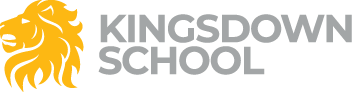 Year 9 – Health & Social Care Curriculum explainedThe aim of our Health & Social Care curriculum in year 9 is to teach our students the foundation knowledge of the job roles, skills and topics that are important to support success in this subject. Many topics will be taught through the context of different social issues to enable students to relate their work to real life situations.Students will be taught:The different life stages and key features of development in each.The factors that affect Health & Well-being – both positive and negative.Understand the definitions of positive, negative and holistic health & well-being.Learn the importance of diet and exercise in maintaining a healthy lifestyle.Understand and be able to demonstrate positive communication skills needed in HSC settings.Know what barriers to communication are and how these can be overcome.Learn about different types of talking therapies and counselling skills. This will  include role play to gain practice of these skills.Understand the importance of Safe Guarding IN HSC settings. Learn the knowledge and practice applying to case studies.Understand the essential rights and values of care – knowledge and recall for exam unit.Learn how to apply knowledge to specific situations – exam technique practice.Understand diversity in HSC settings and how to develop creative activities to demonstrate this knowledge in different settings. All students will take part in nursery visits where they will have the opportunity to practice their communication skills and gain some hands on experience with pre-school children.This curriculum is the foundation of the Cambridge National Level 2 award and will help students to develop a solid understanding and respect for the different HSC settings and the service user’s needs.  Their practical and theoretical knowledge will be developed throughout the year through a range of topic based modules of work.  